Barevné kódováníModrá barva = generální oblastModrá barva značí generální oblast úklidu. Ta představuje prostory s nízkou pravděpodobností výskytu biologického znečištění. Mezi takové oblasti patří například kanceláře, recepce, učebny, šatny, apod.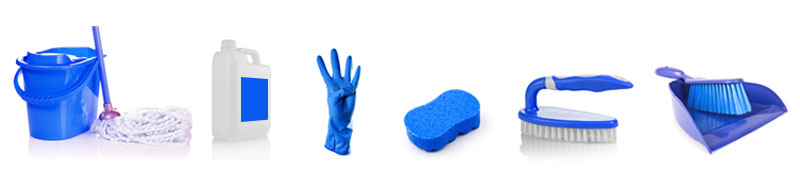 Zelená barva = kuchyňská oblastZelená barva označuje kuchyňskou oblast a provozy či místa, kde se manipuluje s jídlem – například kuchyně a jiné přípravny jídla.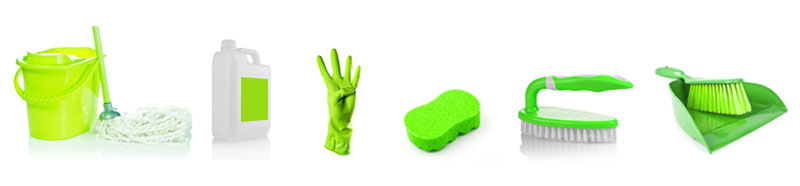 Žlutá barva = umývárenská oblastŽlutá barva je určena pro umývárenskou oblast. Mezi tyto oblasti patří zejména umývárny, koupelny, sprchy, ale také umyvadla, vany či podlahy a omyvatelné stěny.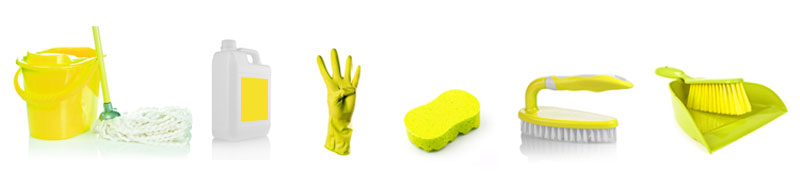 Červená barva = sanitární oblastČervená barva se používá pro sanitární oblasti, tzn. toalety. Spadají sem nejen záchodové mísy, pisoáry a bidety, ale samozřejmě také kojící a přebalovací místnosti včetně veškerého příslušenství, zařízení a vybavení.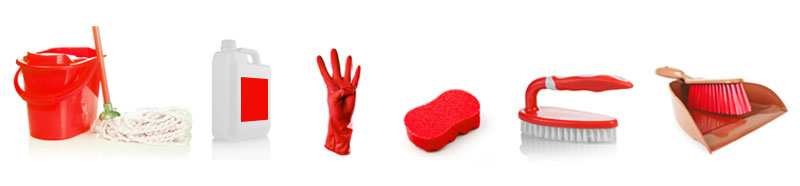 Vybavení používané v režimu barevného kódováníPokud používáte pro jednu oblast různobarevné zařízení a prostředky, sjednoťte jejich označení podle oblasti použití například barevnými štítky nebo samolepkami. Čistící utěrky, hadry na nádobí a houbičky musí mít odpovídající barvu vždy. Označit lze:mopové systémy – rukojeti, mopy, kbelíkyodpadkové košekošťata a kartáčeprachové lopatkyochranné rukaviceručníky.